
TomTom dispose désormais de son propre véhicule autonome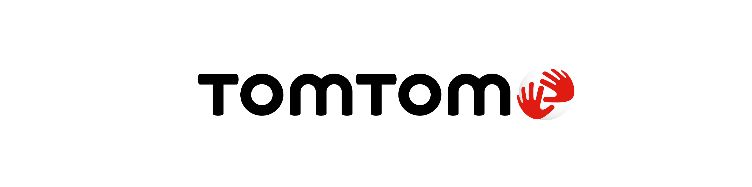 Salon de l’Automobile de Francfort, Allemagne, le 5 septembre 2019 - TomTom (TOM2), le spécialiste des technologies de géolocalisation, a annoncé aujourd'hui disposer de son premier véhicule de test entièrement autonome. Il aura fallu 2 ans de développement pour mettre au point ce véhicule unique, conçu dans le seul but de tester et d’améliorer les technologies de conduite autonome développées par TomTom. Celles-ci incluent la cartographie TomTom Haute Définition (HD) qui est leader sur le marché, TomTom Roadagrams et le service de distribution de carte en continu, TomTom AutoStream.Un avantage crucial
« Disposer de notre propre véhicule autonome est un avantage crucial pour le développement de la technologie nécessaire à une conduite autonome sûre et sereine », a déclaré Willem Strijbosch, à la tête du département Conduite autonome de TomTom. « Nous allons ainsi pouvoir tester à tout moment notre technologie de cartographie en situation, contrôler ses performances dans une multitude de circonstances et, immédiatement, l'intégrer dans notre processus de création cartographique. »Une perception à 360 degrés 
Huit scanners laser sont intégrés à l'avant, sur les côtés et à l'arrière du véhicule, ainsi que six radars et plusieurs caméras stéréo ; enfin il est équipé de puissantes antennes mobiles GPS. L’ensemble permet d’obtenir une perception à 360 degrés de l’environnement du véhicule, afin que celui-ci puisse se situer avec précision dans l’espace. Les données de ces capteurs sont traitées dans le véhicule par un ordinateur de bord et mise en corrélation avec les cartes HD de TomTom.La cartographie HD de TomTom est une représentation extrêmement précise (de l’orde de quelques centimètres) et hautement détaillée de la route, comprenant le type de voies, leur géométrie, ou encore les panneaux de signalisation. En comparant avec les données des capteurs embarqués, la cartographie permet alors aux véhicules automatisés de se localiser précisément sur la route, de construire un modèle détaillé de l'espace environnant et de planifier leur trajectoire.Des accords avec plusieurs constructeurs automobiles 
TomTom a récemment annoncé la signature d’accords avec plusieurs constructeurs automobiles mondiaux pour leur fournir sa cartographie haute définition. Couvrant désormais l’Europe, les États-Unis et l’Asie, elle renforce ainsi le leadership de TomTom sur le marché de la cartographie HD.Démontrer et perfectionner nos technologies de conduite autonome
Willem Strijbosch déclare : « Nous sommes déjà une référence pour les constructeurs automobiles qui souhaitent déployer des systèmes de conduite automatisée à grande échelle. Maintenant que nous pouvons nous-même tester, démontrer et perfectionner nos technologies de conduite autonome avec notre propre véhicule, nous allons améliorer davantage encore la qualité de notre offre. »TomTom sera présent au Salon de l’Automobile de Francfort du 12 au 22 Septembre 2019. Hall 8 – Stand C39.À propos TomTom
TomTom est le principal spécialiste indépendant des technologies de localisation, redéfinissant la mobilité grâce à ses cartes et logiciels de navigation, son information-trafic et ses services en temps réel d’une extrême précision.Pour réaliser notre vision d'un monde plus sûr, exempt de toutes congestions et émissions, nous créons des technologies innovantes qui font avancer le monde. En apportant notre vaste expérience aux principaux partenaires commerciaux et technologiques du secteur, nous alimentons les véhicules connectés, la mobilité intelligente et la conduite autonome.Basé à Amsterdam avec des bureaux dans 30 pays, TomTom accompagne chaque jour des centaines de millions de personnes à travers le monde qui font confiance à ses technologies. Plus d’informations sur : www.tomtom.comContacts presse :
Sandra Van Hauwaert, Square Egg Communications, sandra@square-egg.be, GSM 0497251816.